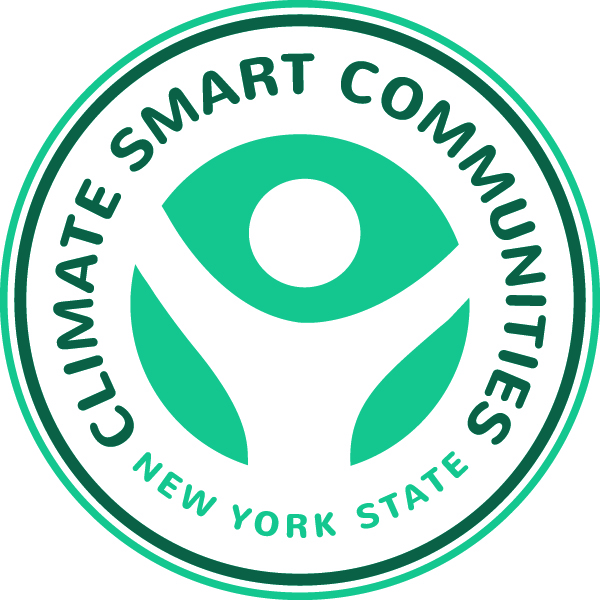 Getting to Net Zero Energy HomesPresented by the New York State Climate Smart Communities Webinar SeriesThursday, January 8th, 10:30 a.m. – NoonAgenda10:30   Introduction 	Kim Farrow, Environmental Program Specialist, New York State Department of Environmental Conservationwww.dec.ny.gov10:35   Announcements	  Mark Lowery, Climate Policy Analyst, NYSDEC10:40   Best Practices for Communities That WorkKatie Borgella, Deputy Commissioner of Planning, Tompkins County Planning Departmentwww.community-that-works.org11:00  EcoVillage at Ithaca:  the story of three neighborhoodsLiz Walker, co-founder, EcoVillage at Ithaca; and Executive Director, Learn@EcoVillagehttp://www.ecovillageithaca.org 11:20 TREE: a DOE Zero Energy Ready NeighborhoodKendall Carpenter, Construction Manager, TREE Neighborhood11:40   Questions, Answers and Discussion Mark Lowery